WWW.EEZIADS.CO.ZAS LINE  AUTOMOBILESSPECIALISTS IN AUDI & VOLKSWAGENWE OFFER THE FOLLOWINGSPECIALIZED DIAGNOSTICSMAJOR & MINOR SERVICINGSUSPENSION REPAIRSBRAKE & CLUTCH OVERHAULSPICK UP & DROP OFFVEHICLES OR CLIENTSBREAKDOWN & ON SITE REPAIRSCONTACT US FOR BOOKINGS AND FREE QUOTATIONSADDRESS: LOT 52 VINCENT DICKENSON ROAD,COTTONLANDS,KZNPOSTAL ADDRESS: PO BOX 576 VERULAM 4340CONTACT NO: 084 924 1001E-MAIL ADDRESS: SLINEAUTO@HOTMAIL.CO.ZAWEBSITE: WWW.SLINEAUTOMOBILES.COM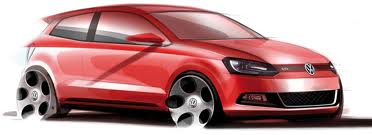 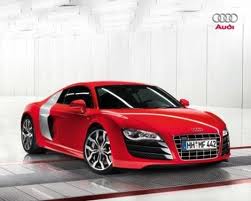 